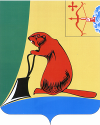 Общие положенияЗаключение Контрольно-счетной комиссии Тужинского района на проект решения Пачинской сельской Думы Тужинского района Кировской области четвертого созыва «О внесении изменений в решение Пачинской сельской Думы от 20.12.2022 № 3/13 «О бюджете муниципального образования Пачинское сельское поселение на 2023 год и на плановый период 2024 и 2025 годов» (далее – Решение) подготовлено в соответствии с Положением Контрольно-счетной комиссии Тужинского района, утвержденным решением Тужинской районной Думы от 13.12.2021 № 4/25, Соглашением о передаче полномочий по осуществлению внешнего муниципального финансового контроля от 10.04.2012.В соответствии с представленным проектом Решения вносимые изменения обусловлены необходимостью корректировки доходов и расходов бюджета поселения.Проектом Решения предлагается утвердить основные характеристики бюджета поселения на 2023 год:общий объем доходов бюджета поселения в сумме 4 057,1 тыс. рублей;общий объем расходов бюджета поселения в сумме                                          4 432,2 тыс. рублей;дефицит бюджета поселения в сумме 375,1 тыс. рублей.Параметры бюджета на плановый период 2024 и 2025 годы не корректируются.Доходы бюджетаОбъем доходной части бюджета поселения в 2023 году корректируется в сторону увеличения на 310,7 тыс. рублей за счет фактических поступлений налоговых доходов в бюджет поселения, а именно единого сельскохозяйственного налога в сумме 25,7 тыс. рублей и земельного налога в сумме 285,0 тыс. рублей.В результате вносимых изменений собственные доходы увеличатся на 41,5% и составят 1 058,8 тыс. рублей.В целом доходная часть бюджета поселения на 2023 год увеличится на 8,3% и составит 4 057,1 тыс. рублей.Расходы бюджетаПредставленным проектом Решения предусматривается увеличение расходной части бюджета в 2023 году на 310,7 тыс. рублей или на 7,5%. В результате вносимых изменений расходная часть бюджета поселения на 2023 год составит 4 432,2 тыс. рублей.По разделам и подразделам классификации расходов бюджета поселения изменение расходов предусматривается:тыс. рублейПроектом Решения вносятся изменения в бюджетные ассигнования, затрагивающие финансовое обеспечение 3 муниципальных программ:тыс. рублей.На обеспечение деятельности органов местного самоуправления увеличение бюджетных ассигнований составляет 35,0 тыс. рублей и составит 510,0 тыс. рублей.Увеличение расходов предлагается направить:на 307,9 тыс. рублей на выплату персоналу в связи с увеличением заработной платы с 01.09.2023;на 2,8 тыс. рублей на закупку товаров, работ, услуг.Дефицит бюджетаВ результате предложенных корректировок бюджета поселения в 2023 году дефицит бюджета остается не измененным и составит 375,1 тыс. рублей.ВыводыЗаключение Контрольно-счетной комиссии на проект Решения подготовлено в соответствии с Положением Контрольно-счетной комиссии, утвержденным решением Тужинской районной Думы от 13.12.2021 № 4/25, Соглашением о передаче полномочий по осуществлению внешнего муниципального финансового контроля от 10.04.2012.Проектом Решения планируется изменение основных характеристик бюджета муниципального образования Пачинское сельское поселение на 2023 год:доходы бюджета увеличиваются на 310,7 тыс. рублей и составят 4 057,1 тыс. рублей;расходы бюджета увеличиваются на 310,7 тыс. рублей и составят 4 432,2 тыс. рублей;дефицит бюджета не меняется и составит 375,1 тыс. рублей.Проект Решения соответствует нормам бюджетного законодательства.ПредложенияКонтрольно-счетная комиссия считает возможным принятие проекта решения Пачинской сельской Думы «О внесении изменений в решение Пачинской сельской Думы от 20.12.2022 № 3/13 «О бюджете муниципального образования Пачинское сельское поселение на 2023 год и на плановый период 2024 и 2025 годов».Председатель Контрольно-счетнойкомиссии Тужинского района                                                            Ю.В. Попова24.10.2023КОНТРОЛЬНО-СЧЕТНАЯ КОМИССИЯ МУНИЦИПАЛЬНОГО ОБРАЗОВАНИЯ ТУЖИНСКИЙ МУНИЦИПАЛЬНЫЙ РАЙОН КИРОВСКОЙ ОБЛАСТИул. Горького, д. 5, пгт Тужа, Тужинский район, Кировская область, 612200,    тел: (83340) 2-16-45, E-mail: kcktuzha@mail.ruЗАКЛЮЧЕНИЕна проект решения Пачинской сельской Думы «О внесении изменений в решение Пачинской сельской Думы от 20.12.2022 № 3/13 «О бюджете муниципального образования Пачинское сельское поселение на 2023 год и на плановый период 2024 и 2025 годов»(октябрь)Наименование расходаРазделПодразделУтверждено Решением о бюджетеИзменения                (+, -)Проект РешенияОбщегосударственные вопросы01001 668,7+208,41 877,1Функционирование высшего должного лица МО0102475,0+35,0510,0Функционирование местных администраций01041 191,4+173,41 364,8Национальная безопасность и правоохранительная деятельность03001 207,2+156,31 363,5Защита населения и территории от ЧС природного и техногенного характера, ПБ03101 207,2+156,31 363,5Жилищно-коммунальное хозяйство0500296,4-54,0242,4Коммунальное хозяйство050254,0-54,00,0Наименование Утверждено Решением о бюджетеИзменения (+,-)Проект РешенияМП «Развитие местного самоуправления»1 368,4+173,41 541,8МП «Обеспечение безопасности и жизнедеятельности населения»1 321,1+156,31 477,4МП «Развитие коммунальной и жилищной инфраструктуры и организация благоустройства»956,0-54,0902,0